РОССИЙСКАЯ ФЕДЕРАЦИЯ ИРКУТСКАЯ ОБЛАСТЬ 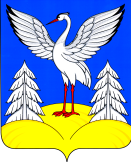 ДУМА Батаминского муниципального образованияРЕШЕНИЕ«27» января 2022 года                                №173                                                     с. БатамаОб утверждении Положения о предоставлении платных услуг физическим и юридическим лицам, оказываемых муниципальным казённым учреждением культуры «Культурно-досуговый центр Батаминского муниципального образования» 	В соответствии с Федеральным Законом от 08.05.2010г. №83-ФЗ «О внесении изменений в отдельные законодательные акты Российской Федерации в связи с совершенствованием правового положения государственных (муниципальных) учреждений», со  статьей 17 Федерального закона от 06.10.2003 № 131 - ФЗ « Об общих принципах организации местного самоуправления в Российской Федерации», Федеральным Законом от 12.01.1996 № 7-ФЗ «О некоммерческих организациях», со  статьей 52 Закона Российской Федерации от 09.10.1992   № 3612-1 "Основы законодательства Российской Федерации о культуре", Законом Российской Федерации от 07.02.1992 № 2300-1  "О защите прав потребителей", Законом Российской Федерации "О физической культуре и спорте в Российской Федерации", Гражданским кодексом Российской Федерации, п.3 ст.161 Бюджетным кодексом РФ, ст.23, ст.46 Устава Батаминского муниципального образования, Дума Батаминского муниципального образованияРЕШИЛА:1. Утвердить Положение о порядке предоставления платных услуг физическим и юридическим лицам, оказываемых муниципальным казённым учреждением культуры «Культурно-досуговый центр Батаминского муниципального образования» согласно приложению №1 к настоящему  решению.2. Утвердить перечень платных услуг, оказываемых муниципальным казённым учреждением культуры «Культурно-досуговый центр Батаминского муниципального образования» согласно приложению№1 к настоящему  положению.	3. Утвердить прейскурант цен на платные услуги, оказываемыемуниципальным казённым учреждением культуры«Культурно-досуговый центр Батаминского муниципального образования» согласно приложению №2  к настоящему положению. 		4. Признать утратившими силу  решения Думы Батаминского муниципального образования от 27.08.2020г. №109"Об утверждении перечня платных услугМКУК «КДЦ Батаминского муниципального образования», от  27.08. 2020 г. №109"Об утверждении Положения о предоставлении платных услуг физическим и юридическим лицам, оказываемых муниципальным казённым учреждением культуры «Культурно-досуговый центр Батаминского муниципального образования"5.Настоящее решение опубликовать в информационном аналитическом издании Батаминского  муниципального образования  муниципальной газете "Родник" и  разместить на официальном сайте администрации Батаминского  муниципального образования www.batama.ru.6. Настоящее решение вступает в силу после  дня его официального  опубликования.7. Контроль за исполнением настоящего решения возложить на директора МКУК «КДЦ Батаминского муниципального образования» В.С. Моцкайтиса.Глава Батаминскогомуниципального образования, Председатель Думы Ю.В. Белик 							ПОЛОЖЕНИЕ«О порядке и условиях предоставления платных услуг» муниципальным казённым учреждением культуры «Культурно-досуговый центр Батаминского муниципального образования» 1. Общие положения1.1. Настоящее Положение о платных услугах разработано в соответствии с Федеральным законом от 12.01.1996г. № 7-ФЗ «О некоммерческих организациях», с Федеральным законом от 06.10.2003т, № 131 ФЗ «Об общих принципах организации местного самоуправления в Российской Федерации, «О защите прав потребителей», Законом РФ от 9 октября 1992 г. №361-1 «Основы законодательства Российской Федерации о культуре» (с изменениями), Постановлением Правительства РФ от 26.06.1995г. №609 «Об утверждении Положения об основах хозяйственной деятельности и финансирования организаций культуры и искусства».1.2. Настоящее Положение определяет порядок и условия оказания платных услуг с использованием муниципального имущества, переданного в оперативное управление муниципальному учреждению культуры «Культурно-досуговый центр Батаминского муниципального образования»  (далее—Учреждение)1.3. Под платными услугами понимаются:- услуги, предоставляемые Учреждением физическим и юридическим лицам для удовлетворения их духовных, интеллектуальных, информационных, культурно — досуговых и других потребностей социально-культурного характера;- услуги, оказываемые Учреждением в рамках уставной деятельности, реализация которых направлена на увеличение доходов и расширение спектра предлагаемых услуг, на которые сложился устойчивый рыночный спрос.1.4. Платные услуги Учреждением оказываются в соответствии с потребностями физических и юридических лиц на добровольной основе и за счет личных средств граждан, организаций и иных источников, предусмотренных законодательством.1.5. Платные услуги являются частью финансово – хозяйственной деятельности Учреждения и регулируются Бюджетным Кодексом РФ, Гражданским Кодексом РФ, Налоговым Кодексом РФ, Уставом учреждения, настоящим Положением и другими нормативными правовыми актами.1.6. Конкретный перечень платных услуг в соответствии с настоящимПоложением Учреждения определяется самостоятельно (приложение №2)1.7. При организации платных услуг Учреждение обязано предоставлять льготы отдельным категориям граждан в соответствии с действующим законодательством.1.8. Учреждение самостоятельно осуществляют деятельность по оказанию платных услуг.1.9. Понятия, используемые в настоящем Положении, означают:Потребитель – организация или гражданин, имеющие намерение заказать, либо заказывающие платные услуги для себя:Исполнитель – муниципальное казённое учреждение культуры «Культурно-досуговый центр Батаминского муниципального образования», оказывающее платные услуги (далее - учреждение)1.10. Положение определяет порядок и условия предоставления платных услуг в Учреждении гражданам и организациям, далее именуемые Потребители.1.11. Предоставление платных услуг в Учреждении направлено на более полное удовлетворение потребностей граждан и юридических лиц за плату и на одинаковых при оказании одних и тех же услуг условиях, на привлечение дополнительных финансовых ресурсов для материально-технического развития и материального поощрения работников Учреждения.1.12. С целью удовлетворения потребностей граждан и юридических лиц в платных услугах на базе Учреждения разрабатываются Положения «О порядке и условиях предоставления платных услуг».2. Цели, предметы и виды деятельности Учреждения2.1. Учреждение является многопрофильным учреждением культуры, основудеятельности которого составляет организация досуга и предоставление населению разнообразных услуг социально-культурного, просветительского, развлекательного характера, организация и работа клубов по интересам, рекламно-издательская деятельность, фото и видеосъемка, консультативная и методическая работа в сфере культуры.2.2. Целями деятельности Учреждения по оказанию платных услуг является:- удовлетворение запросов потребителей в получении платных услуг и развитии их личности;- создание условий для реализации запросов потребителей платных услуг;- повышения уровня оплаты труда работников учреждения;- совершенствование материально-технической базы Учреждения;2.3. Предметом деятельности Учреждения является организация культурного досуга и отдыха жителей Батаминского муниципального образования с учетом потребностей и интересов, различных социально-возрастных групп населения2.4. Учреждение вправе случаях, определенных федеральными законами, выполнять работы, оказывать услуги, относящиеся к его основным видам деятельности, оказывать услуги, относящиеся предусмотренным Уставом, в сфере культуры, для граждан и юридических лиц за плату и на одинаковых при оказании одних и тех же услуг условиях.3. Условия предоставления платных услуг3.1. Для ведения деятельности по оказанию платных услуг Учреждениемдолжны быть разработаны и приняты следующие локальные акты и приказы директора Учреждения:— о порядке предоставления платных услуг (в случае предоставления льгот Потребителю Учреждения прописывает категорию льготников и размер льгот);- перечень платных услуг (приложение № 1)- прейскурант цен на платные услуги, утверждённый Учредителем (приложение № 2);3.2. Предоставить для ознакомления по требованию потребителя Устав Учреждения.3.3. Цена на платные услуги должна обеспечивать возмещение экономически обоснованных расходов, при этом стоимость определена путем составления калькуляции на платные услуги.3.4. Платные услуги осуществляются учреждением путем оформления договоров, заключаемых в порядке, предусмотренном Гражданским кодексом Российской Федерации, с организациями, предприятиями, объединениями различных форм собственностиили непосредственно с гражданами. 3.5. Договор регламентирует условия, сроки получения конкретной услуги, их стоимость, порядок расчётов, права, обязанности, ответственность сторон и т.д. 3.6. Потребитель обязан оплатить оказываемые платные услугив порядке, установленном договором, и в сроки, указанные в нем. Потребителю должен быть выдан документ (квитанция, билет), подтверждающий оплату платных услуг.3.7. При предоставлении однократных платных услуг договором считается входной билет, кассовый чек или квитанция приходного кассового ордера, подтверждающие прием наличных денег с указанием конкретно оплачиваемой услуги.3.8. Разовые платные услуги населению предоставляются только после полной оплаты их стоимости. Многократные комплексные услуги — только после предоплаты в размере 30-50% от их стоимости.3.9. Предоставление платных услуг физическим лицам в рассрочку не допускается.3.10. Письменные договоры на оказание платных услуг должны бытьзавизированы должностными лицами, имеющими соответствующие полномочия. Руководитель несет ответственность перед потребителем за неисполнение или ненадлежащее исполнение условий договора по оказанию платных услуг.3.11. В случаях, когда услуги предоставляются немедленно, договор может быть заключен в устной форме (Гражданский Кодекс Российской Федерации статья 159 пункт 2)3.12. Руководитель Учреждения имеет право направлять средства от оказания платных услуг на оплату труда специалистам, принимающим Участие в оказании платных услуг. Оставшиеся средства, после выплаты заработной платы и обязательных перечислений в фонды направляются на оплату материальных затрат, развитие учреждения культуры в рамках утвержденного плана финансово-хозяйственной деятельности.4. Механизм предоставления льгот4.1. При проведении платных мероприятий, а также предоставлении платных услуг, Учреждение в соответствии с действующим законодательством РФи с учетом финансовых, материально-технических и организационных возможностей устанавливает льготы для определенных категорий граждан. Согласно Постановлению Правительства РФ от 01.12.2004 № 712 «Опредоставлении льгот отдельным категориям посетителей федеральных государственных организаций культуры».4.2. Льгота распространяется на Потребителей платных услуг, посещающих платные кружки, студии, секции (клубные формирования). Льгота не действует на услугу, как платные мероприятия, так как в Учреждении проводятся благотворительные мероприятия на безвозмездной основе для льготных категорий граждан.4.3. Информация о порядке посещения на льготных условиях платных услугразмещается в доступных для посетителей зонах здания и на сайте администрации Батаминского муниципального образования (пункт 2 Постановления Правительства РФ от 01.12.2004 № 712).4.4. Виды и размер льгот, предоставляемые при посещении культурно- досуговых зрелищных мероприятий, проводимых на платной основе, категории посетителей.- дети до 3-х лег бесплатно по одному билету со взрослым, если ребенок не будет занимать отдельное место;- инвалиды – бесплатно по предъявлению удостоверяющего документа;- ветераны войны – бесплатно по предъявлению удостоверяющего документа;- победители семейных и творческих конкурсов – бесплатно по предъявлению подарочного сертификата;- актив художественной самодеятельности – бесплатно по предъявлению специального купона;5. Порядок предоставления платных услуг5.1. Исполнитель обязан до заключения договора предоставить Потребителю достоверную информацию об Исполнителе и оказываемых платных услугах, обеспечивающую возможность их правильного выбора (Закон РФ от 07.02.1992 № 2300-1 статья 10)5.2. Информация об оказании платных услуг должна предоставляется для посетителей в удобном для обозрения месте и в обязательном порядкесодержать:-сведения о местонахождении Учреждения (месте государственнойрегистрации);-режим работы;-перечень основных видов платных услуг;-условия предоставления и получения этих услуг:-прейскуранты на платные услуги;-порядок и формы оплаты потребителем услуг;-сведения о льготах, предусмотренных для отдельных категорий потребителей;5.3. Предоставление платных услуг оформляется договором с Потребителями в письменной форме и должен содержать следующие сведения:наименование Учреждения — «исполнителя» и место его нахождения (юридический адрес);фамилия, имя, отчество «потребителя»;сроки оказания услуг;перечень услуг, их стоимость и порядок оплаты;другие необходимые сведения, связанные со спецификой оказываемых услуг;должность, фамилия, имя, отчество лица, подписывающего договор отимени «исполнителя», его подпись, а также подпись «потребителя»;порядок расчетов;права, обязанности и ответственность сторон.Договор составляется в двух экземплярах, один из которых находится у исполнителя, другой – у Потребителя.6. Правила и обязанности Потребителей и Исполнителей платных услуг6.1. Права Потребителей и Исполнителей платных услугрегламентируются Гражданским кодексом Российской Федерации,Законами Российской Федерации «О культуре», Федеральным Законом № 7«О некоммерческих организациях» и «О защите прав потребителей», а так же Положением «Об оказании платных услуг в муниципальном учреждении культуры «Культурно-досуговый центр Батаминского муниципального образования».6.2. Права и обязанности Потребителей платных услуг определяютсядоговором между Потребителем и Исполнителем.6.3. Исполнитель оказывает платные услуги в порядке и в сроки, определенные договором.6.4. За неисполнение либо ненадлежащее исполнение обязательств подоговору Потребитель и Исполнитель несут ответственность за неисполнение обязанностей, предусмотренных договором в соответствии с законодательством Российской Федерации.7. Порядок оплаты и учета платных услуг7.1. Оплата услуг, предоставляемых Учреждением, производитсяплательщиком путем перечисления денежных средств на лицевой счет Исполнителя.7.2. Операции по средствам, полученным от предоставления платных услуг, отражаются по бухгалтерскому учету раздельно от основной деятельности.7.3. Работа по ведению бухгалтерского учета и финансовых операций по предоставлению платных услуг осуществляется работниками бухгалтерии и учреждения, которая несет ответственность за их правильность и законность.8. Порядок расходования средств от оказания платных услуг8.1. Учреждение расходует средства, полученные от оказания услуг (далее – средства) в порядке, предусмотренном законодательством Российской Федерации, Уставом учреждения и настоящим положением.8.2. Средства, полученные от оказания услуг, направляются на нужды учреждения и распределяются следующим образом:а) заработная плата работников, непосредственно оказывающих услугу, в том числе выплаты стимулирующего характера, в размере, определяемом локальными нормативными актами учреждения, трудовыми договорами, соглашениями;б) выплаты работникам, содействующим в оказании услуг в размере, определяемом трудовыми договорами, соглашениями;в) начисления на заработную плату (материальные выплаты)работникам, оплата отпусков: г) приобретение материальных ресурсов, непосредственно связанных соказанием услуги (реквизита, театральных и концертных костюмов,аксессуаров, изготовление и приобретение декораций, оформительские работы и др.);д) расходы на осуществление хозяйственной деятельности и управление, в том числе на: хозяйственные нужды и канцелярские расходы;творческие и гастрольные поездки, оплата взносов на участие творческих коллективов в фестивалях и конкурсах;командировочные расходы;развитие материально-технической базы Учреждения;рекламную продукцию, изготовление и приобретение методической литературы, билетов, собственной символики;приобретение призов и подарков;приобретение литературы, оформление подписки на периодические издания,расходы на развитие и расширение сети платных услуг, изучение рынка платных услуг;оплату услуг, оказанных Учреждению физическими и юридическими лицами;расходы по организации выставок, смотров, конкурсов творческих коллективов, изготовлению и тиражированию музыкальных дисков, методической литературы;расходы по организации курсов повышения квалификации, семинаров-практикумов, стажировок, а также обучения сотрудников, способствующегоросту их профессионального мастерства и квалификации;мероприятия по благоустройству и озеленению территории;выполнение работ по текущему ремонту здания и оборудования;оплату транспортных услуг по доставке участников творческих коллективов до места проведения фестивалей, конкурсов и обратно, для участия творческих коллективов в выездных культурно-массовых мероприятиях и для нужд учреждения по организации культурно-массовых мероприятий.9. Учет и контроль за предоставлением платных услуг9.1. Учет платных Услуг осуществляется в порядке, определенном инструкцией по бюджетному учету, утвержденной приказом Министерства финансов Российской Федерации от 01.12.2010 г. № 157 Н «Об утверждении Инструкции по бюджетному учету»9.2. Контроль над Учреждением и качеством платных услуг, а также за соблюдением дисциплины цен осуществляет в пределах своей компетенции администрация муниципального образования и другие государственные органы, и организации, на которые в соответствии с законами и иными правовыми актами РФ и органов местногосамоуправления возложены данные функцииПри необходимости Учреждение может корректировать ужеустановленные цены на платные услуги. Это возможно в случае:Изменения суммарных расходов на осуществление регулируемойдеятельности;изменения объемов реализации платных услуг; изменения нормативных правовых актов, регулирующих вопросыценообразования;изменения суммы налогов и сборов, подлежащих уплате учреждением,осуществляющим регулируемую деятельность в соответствии с законодательством РФ;увеличения потребительского спроса;роста (снижения) затрат на оказание услуг, вызванного внешнимифакторами;изменения в действующем законодательстве РФ системы, формы ипринципа оплаты труда работников, занятых в производстве конкретныхуслуг.Вновь установленные цены на платные услуги утверждаются учредителем.9.3. Ответственность за организацию деятельности Учреждения по оказанию платных услуг и учет доходов от платных услуг несет директор.10. Заключительные положения10.1. Во всех случаях, не предусмотренных настоящим положением, следует руководствоваться действующим законодательством Российской Федерации.10.2. Изменения и дополнения в положение вносятся и утверждаются Думой Батаминского муниципального образования. 10.3. Настоящее положение вступает в силу после его опубликования и действует до принятия нового положения.Приложение №1к Положениюо предоставлении платных услуг физическим и юридическим лицам, оказываемых муниципальным казённым учреждением культуры «Культурно-досуговый центр Батаминского муниципального образования» Перечень платных оказываемых учреждениями культуры Батаминского муниципального образованияПеречень платных услугоказываемых структурными подразделениями МКУК «КДЦ Батаминского муниципального образования» Приложение №2к Положениюо предоставлении платных услуг физическим и юридическим лицам, оказываемых муниципальным казённым учреждением культуры «Культурно-досуговый центр Батаминского муниципального образования» Тарифы на платные услуги Перечень платных услуг,оказываемых структурными подразделениями МКУК «КДЦ Батаминского муниципального образования» Приложение №1 к решению думы Батаминского муниципального образования от «27 »января 2022года №173№Наименование услуги 1.Показ кинофильмов 2.Проведение занятий в кружках 3.Организация культурно-массовых мероприятий 4.Разработка сценариев 5.Организация и проведение гражданских, семейных обрядовых, свадеб и выпускных вечеров 6.Организация выступлений самодеятельных коллективов 7.Запись фонограмм 8.Проведение выставок 9.Экскурсионное обслуживание 10.Проведение групповых занятий по творческим программам 11.Проведение концертов и спектаклей 12.Прочие услуги 13.Фотосъёмка14.Видеосъёмка15.Продажа сувенирной и полиграфической продукции 16.Изделия декоративно-прикладного творчества №Наименование услуги 1.Организация культурно-массовых мероприятий 2.Разработка сценариев 3.Организация и проведение гражданских, семейных обрядовых, свадеб и выпускных вечеров 4.Организация выступлений самодеятельных коллективов 5.Прочие услуги № по перечнюНаименование услуги Единица измерение услуги Цена услуги (руб.)1.Просмотр кинофильмов1.1.Для взрослых 1 билет 401.2.Деля детей 1 билет 351.3.Премьерные фильмы 1 билет 502.Проведение занятий в кружках2.1.Фитнес 1 месяц 6003.Организация культурно-массовых мероприятий1 час 6003.1.Тематические концерты 1 билет 1003.2.Новогодние представления 1 билет 1503.3.Вечера отдыха 1 билет 3003.4.Диско вечера 1 билет 404.Разработка сценариев1 сценарий 1 0005.Организация и проведение гражданских, семейных обрядовых праздников, свадеб и выпускных вечеров1 мероприятие 50006.Организация выступлений самодеятельных коллективов1 мероприятие 10 0007.Запись фонограмм1 песня 3008.Организация и проведение выставок1 день 35009.Экскурсионное обслуживание9.1.Обзорная и тематическая экскурсия по музею 1 билет 509.2.Интерактивная экскурсия 1 билет 4010.Проведение групповых занятий по творческим программам1 занятие с человека 5011.Прочие услуги11.1.Копирование текста 1 лист 612.2.Фотопечать 12.2.1.Фото  10х15912.2.2.Фото 13.х181112.2.2.Фото А42512.3.Ламинирование А41513.Фотосъёмка1 час 20014.Видеосъёмка1 час 25015.Продажа сувенирной продукции1 единица продукции 15016.Изделия декоративно-прикладного творчества16.1.Стульчик детский 145016.2.Стол журнальный детский с росписью 1200016.3.Топорище 112016.4.Швабра 1 10016.5.Табурет 145016.6.Доска разделочная 130016.7.Лопатка для тефаля130№ по перечнюНаименование услуги Единица измерение услуги Цена услуги (руб.)1.Организация культурно-массовых мероприятий1.1.Тематические концерты 1 билет 501.2.Новогодние представления 1 билет 501.3.Вечера отдыха 1 билет 1001.4.Диско вечера 1 билет 252.Разработка сценариев1 сценарий 5003.Организация и проведение гражданских, семейных обрядовых праздников, свадеб и выпускных вечеров1 мероприятие 20004.Организация выступлений самодеятельных коллективов1 мероприятие 3 0005.Прочие услуги5.1.Копирование текста 1 лист 65.2.Фотопечать 5.2.1.Фото  10х1595.2.2.Фото 13.х18115.2.2.Фото А425